Муниципальное бюджетное общеобразовательное учреждениеосновная общеобразовательная  школа №5 пос. ЦЭСгородского поселения «Рабочий поселок Чегдомын»Верхнебуреинского муниципального районаХабаровского края	Кафедра общественных наукИсследовательская работа                                                  Влияние СМИ и Интернет - ресурсов на подростков                                               Работу выполнила:  Архипова Вера Андреевна                                                 ученица 9 класса МБОУ ООШ №5 пос. ЦЭС                                                  682032 Хабаровский край Верхнебуреинский                                                  район,  пос. ЦЭС д. 12 кв. 31                                               Руководитель: Кучеренко Елена  Александровна                                                  учитель истории  и обществознания                                                   МБОУ ООШ №5 пос. ЦЭСпос. ЦЭС2020 годПлан: Введение.     Воздействие средств массовой информации на человека начинается в самом раннем возрасте и продолжается всю жизнь. Средства массовой информации оказывают неоднозначное влияние на нравственное сознание и поведение школьников, их взаимоотношения буквально со всеми: с родителями, одноклассниками, учителями и друзьями.       Волна насилия, захлестнувшая общество в последние десятилетия, рост немотивированной агрессии, разрушение традиционных общечеловеческих ценностей, отсутствие у молодежи нравственных ориентиров, духовных лидеров, снижение порога чувствительности… Всё это не в последнюю очередь обусловлено современным состоянием средств массовой информации. К тому же подростки склонны  к фантазии, замене реальной жизни воображаемыми событиями, в которые он сам начинает искренне верить. Подростковый возраст и без того очень трудный период в жизни ребёнка, он может стать агрессивным, психика ребенка изрядно испортиться, и всё выше сказанное является факторами часто возникающих проблем в социализации подростка.     Данная тема особенно актуальна в наши дни, ведь речь заходит об отсутствии должного контроля над средствами массовой информации, неконтролируемой подаче информации различной аудитории, в данном случае подросткам, что, в конечном счёте, пагубно сказывается на формировании морально-нравственных ценностей  подрастающего поколения, а оно является будущим нашей страны.     Цель: изучение    влияния современных средств массовой информации на сознание подростков, на их психическое состояние.    Задачи: - изучить источники по выбранной теме - понять что такое средства массовой информации, и каковы их функции; - рассмотреть виды средств массовой информации; - провести опрос среди подростков; - определить степень влияния средств массовой информации на подростков;- составить памятку для подростков о безопасном поведении в сети Интернет    Методы исследования:  изучение источников, их теоретический анализ, опрос школьников,   группировка и анализ  полученных данных.     Практическая значимость моей исследовательской работы заключается в том, что работу можно использовать в школьном курсе «Обществознание» и во внеклассной работе.     Я познакомилась со статьями о средствах массовой информации в Большой Советской Энциклопедии, а также с электронными ресурсами – из которых я узнала об истории возникновения и развитии СМИ. О том, как средства массовой информации влияют на подростков и молодёжь, я узнала, познакомившись со следующими работами: «Влияние СМИ на молодёжь» Грушиной А.А, «Влияние СМИ на молодёжь» Жилавской И.В. и  работой Дубининой Т.М «Дети в Интернете».1.Понятие СМИ и их функции.    Понятие «средства массовой информации» или «СМИ» в XXI веке знакомо даже ребёнку. С точки зрения социологии, СМИ – это социальные институты, занятые сбором, обработкой, анализом и распространением информации в массовом масштабе. С точки зрения политологии, средства массовой информации – это еще и способ политической пропаганды, агитации и политической манипуляции населением. [5]Первые СМИ появились ещё в древности, когда глашатай выходил на центральную площадь оглашать новый королевский указ и последние события королевства.    Суть средств массовой информации заключается в том, что их информация предназначена не для одного человека, а для всего общества.    Среди функций СМИ обычно выделяют следующие:    Информационная функция заключается в предоставлении массовому читателю, слушателю и зрителю актуальной информации о самых различных сферах деятельности людей – деловой, научно-технической, политической, юридической, медицинской и т.п. При этом содержание информации во многом определяется запросом аудитории. Получая большой объём информации, люди не только расширяют свои познавательные возможности, но и увеличивают свой творческий потенциал. Знание информации даёт возможность прогнозировать свои действия, экономит время. В этом смысле данная функция способствует оптимизации полезной деятельности общества и индивида. Особенно важна эта функция в сфере культуры, где ежедневно создаются новые произведения и появляются новые имена. [8]    Регулирующая функция имеет широкий диапазон воздействия на массовую аудиторию, начиная с установления контактов, заканчивая контролем над обществом. В этой функции массовая коммуникация влияет на формирование общественного сознания группы и личности, на формирование общественного мнения и создание социальных стереотипов. Здесь же кроются возможности манипулировать и управлять общественным сознанием, фактически осуществлять функцию социального контроля. При определённых условиях эта функция служит целям «промывания мозгов». Но и благодаря этой функции лучшие явления культурной жизни также находят отклик у ценителей вслед за их появлением. Здесь всё дело во вкусе и мере творцов и потребителей массовой коммуникации.     Получатель информации имеет возможность сравнивать различные социальные ситуации, которые комментируются СМИ, либо с положительной, либо с негативной оценкой. Люди, как правило, принимают те социальные нормы поведения, этические требования, эстетические принципы, которые убедительно пропагандируются СМИ как положительный стереотип образа жизни, стиля одежды, формы общения и т.п. Так происходит социализация индивида в соответствии с нормами, желательными для общества в данный исторический период. [8]    Культурологическая функция выполняет не только свою основную, познавательную задачу – ознакомление с достижениями культуры и искусства, она способствует осознанию обществом необходимости преемственности культуры, сохранения культурных традиций. При помощи СМИ люди знакомятся с особенностями различных культур и субкультур. Это развивает эстетический вкус, способствует взаимопониманию, снятию социальной напряжённости, в конечном счете, интеграции общества. Эту функцию ещё называют развлекательной, так как она ассоциируется с разнообразными музыкальными программами и материалами развлекательного характера, позволяющими заполнить свободное время, получить эстетическое наслаждение, эмоциональную разрядку. [8]     Из-за большого влияния на жизнь общества, СМИ прозвали «четвёртой властью». И действительно, средства информации играют большую роль во всех сферах жизни современного общества – политической, экономической, духовной и других. Поэтому на СМИ налагается определённый перечень ограничений, касающихся следованию этическим нормам, праву на частную жизнь, сведения, составляющие государственную тайну.     Помимо выше перечисленных функций, СМИ выполняют также идеологическую, коммуникативно-когнитивную функции, функцию критики и контроля.[12]     Идеологической функцией СМИ, является видение обществом событий, которые представляются в выгодном политическом и культурном виде. Другими словами влияние на мышление человека, формирование особого сознания и ценностей.     Когнитивно – коммуникативная функция СМИ заключается в том, что посредством языка СМИ формируется определенное видение мира, осуществляется контроль и регулирование общественных масс.     Образовательная функция заключается в распространении знаний и повышения уровня образования.     Функции критики и контроля, заключается в даче юридической и нравственной оценки событиям и людям. В демократическом государстве и обществе, СМИ могут опираться и на закон, и на общественное мнение.      У всех этих функций имеются одни цели: просвещение граждан, помощь в формировании своего собственного взгляда на событие, развитие грамотности, предоставление народу возможности взаимодействовать с другими участниками социально – политических процессов.2. История появления  средств массовой информации.    Вся история развития человечества говорит о том, что главным и приоритетным направлением в истории СМИ всегда было удовлетворение человеческой потребности в коммуникации. Люди общались, получали и передавали информацию с помощью масс-медиа.      Сам человек в древнейшие времена выступал в качестве средства коммуникации. Знания передавались от одних членов племени к другим, от старейшин к молодым сородичам. Шаманы и оракулы сохраняли информацию на листах пергамента, в виде наскальной живописи, на глиняных дощечках. Если относить все эти способы сохранения знаний к примитивным средствам массовой информации, то можно говорить о том, что зачатки появления прессы относятся еще к V веку до нашей эры. Тогда в Римской Империи стали выходить первые газеты. Современные печатные издания они стали напоминать во времена правления Юлия Цезаря (примерно 60-ый год до нашей эры). Имеются также сведения, что и в странах Азии выпускались доисторические издания в виде еженедельных бюллетеней. Конечно, они не были печатными, так как до появления печатных станков было еще далеко, однако, явной их функцией было доносить информацию до общественности. [7]     В Средние Века информационную и прикладную функцию несли так называемые «летучие листки». Например, такие из них, как куранты, ревю или реляции, были очень широко распространены в то время. Но настоящий толчок к развитию прессы и, соответственно, журналистики, дало изобретение 1440-го года. Тогда Иоганн Гуттенберг придумал процесс печатания с помощью подвижных металлических литер. Родиной печатных изданий считают Западную Европу. Бельгийскую газету «Niewe Tydingen» («Все новости») считают первой газетой в том понимании  слова, как принято у современного человека. Эта газета стала выходить в Антверпене в типографии Авраама Вергевена, начиная с 1605 года. А в 1702-м году стала издаваться первая ежедневная английская газета (историками зафиксирована даже точная дата – 11 марта) – «Daily Courant». [6]     Важная причина, почему нельзя считать датой рождения прессы древнейшие времена, состоит в том, что в те столетия информация могла передаваться во множестве эпистолярных форм. К примеру, в летописях, жизнеописаниях, хрониках, путешествиях. Это как если бы Вы захотели подключить новую услугу на свой номер Билайн, пришли в салон связи и попросили рассказать о самой главной и важной услуге оператора. Понятно, что сотрудник салона связи придёт в недоумение, ведь услуг много, и каждая из них по-своему важна. Так и в древности: много форм, но нет конкретного единого жанра. Официальные послания, личные письма, наказы, поучения и т.д. Появление печати позволило объединить все эти разнообразные формы изложения мыслей в конкретные журналистские жанры. Сначала появились такие жанры, как репортаж, памфлет, информация-хроника. Позднее оформились и другие жанры.     В зависимости от исторического периода существования печати принято выделять следующие типы журналистики: религиозно-клерикальная (XV - XVI века), феодально-монархическая (XVI - XVIII века), буржуазная (XIX -XX века), социалистическая (XX век), общегуманистическая (начало XXI века). [9]     Религиозно-клерикальная журналистика имела место в Средние Века. Тогда, во-первых, было немного грамотных людей. А во-вторых, очень велико было влияние церкви на все сферы жизни общества. Инакомыслие пресекалось на корню. Потому и проникновение его в печать было недопустимо.     Феодально-монархический строй общества характеризуется невысоким уровнем экономического развития. Активно шёл процесс перехода от натурального хозяйства к товарно-денежным отношениям. Соответствующие черты носила и журналистика того времени.     Развитие торговли требовало обмена информацией (о прибытии кораблей, ценах на товары, о продукции). В свете этого, уже в XIX веке средства массовой информации, представленные тогда опять же лишь печатными изданиями, стали важнейшей частью жизни общества. Более того, они стали влиять на общественные настроения. А с усилением политической борьбы СМИ приобретают ярко выраженную политическую направленность. Именно в это время происходит разделение СМИ на качественную прессу (или элитарную) и на популярную (или массовую). К концу XX века выделяют и промежуточные виды прессы.  [9]     Первая массовая российская газета была выпущена 2 января 1703 года по указу Петра I "Ведомостям быть!" от 15 января 1702 года. Поставщиками информации обязывались быть все государственные учреждения. Масштаб информационного охвата был задан уже в названии газеты – "Ведомости о военных и иных делах, достойных знания и памяти, случившихся в Московском государстве и в иных окрестных странах". Тираж первой газеты составил тысячу экземпляров, а ее содержание размещалось на четырёх страничках величиной с половину школьной тетрадки, по двадцать семь строк каждая. Распространялось издание на площадях и ярмарках. Его стоимость колебалась от двух до восьми денег (от одной до четырех копеек), что равнялось месячному заработку высокооплачиваемого работника.      В 1728 году создается новая газета "Санкт-Петербургские ведомости", издателем которой была Академия наук. Так же как и в "Ведомостях", одно из ведущих мест в ней было отведено правительственной информации, однако значительное место занимала новостная рубрика "для известия", а также сведения коммерческого характера, сгруппированные под рубриками "продажа", "подряды", "отъезжающие". Первым издателем и редактором "Санкт-Петербургских новостей" стал М. В. Ломоносов (1711-1765 годы). [6]3. Современные виды средств массовой информации.    Телевидение                                                                        Регулярное телевизионное вещание началось в СССР 1 октября 1931 года. Передачи оптико-механического телевидения принимались во многих городах, в том числе в Ленинграде, Нижнем Новгороде, Томске.На сегодняшний день в РФ вещают: 16 общероссийских телеканалов, около 117 спутниковых и кабельных телеканалов, 7 телеканалов, вещающих за пределы России, около 180 региональных телеканалов и около 30 каналов малых городов и сёл. Общее количество телеканалов примерно 330.Наиболее популярные из них: Первый канал, Россия 1, НТВ, ТНТ, РЕН ТВ, СТС, Культура, Домашний, Пятый канал, ТВ Центр, Матч ТВ, Че, Муз-ТВ, OCEAN-TV, MTV, ТВ3, A-ONE, Канал Disney, 2×2, РБК, Звезда, Карусель, Bridge TV, Евроновости, Мир, Спас, Союз, Благовест, Ностальгия, ТДК и множество других спутниковых, кабельных, региональных телеканалов. Самым близким к оппозиции является телеканал «Дождь». [8]РадиоПервая в России радиостанция - "Всесоюзное радио" (позднее - Первая программа Всесоюзного радио, Радио 1) была запущена 23 ноября 1924 года. В 1945 году была запущена "Вторая программа" (позднее - Маяк), в 1948 году - "Третья программа" (позднее - Юность). Первая коммерческая радиостанция в России "Европа плюс" была запущена 30 апреля 1990 года. Радиовещание в России делится на государственное и коммерческое. Государственный вещатель - ВГТРК, включает в себя две общенациональные радиостанции - "Радио России" и "Маяк", коммерческими радиовещателями являются радиостанции, вещающие почти во всех регионах - "Русское радио", "Авторадио", "Европа плюс", "Дорожное радио". [12]Газеты16 декабря 1702 года Петр I подписывает указ о создании первой русской печатной газеты «Ведомости».  Прежде, чем в России появились печатные газеты, в Посольском приказе долгое время для царя и бояр составляли периодические рукописные обзоры немецкой и голландской прессы. Их называли курантами.  Перед изданием куранты редактировались. В нескольких случаях Пётр сам проводил корректуру. Первый сохранившийся  выпуск этой газеты издан в Москве 2 (13) января 1703 года (годовщина этой даты отмечается как День российской печати). Газета представляла собой восьмушку листа, почти без полей, церковного шрифта (в отдельных случаях формат мог меняться, а церковный шрифт сменился на гражданский). Постоянного названия газета не имела. Однако в большинстве вариантов заголовка встречается слово "Ведомости". Газета не имела постоянного тиража (от 1-2 тысяч до 30 экземпляров). Периодичность её выхода зависела от работы почты, доставлявшей иностранную прессу, степени загруженности переводчиков Посольского приказа и свободных типографских мощностей. Кроме Москвы, отдельные номера Ведомостей издавались и в Петербурге. Постепенно новая столица стала основным местом издания газеты, а обзоры иностранной прессы стали составляться в Коллегии иностранных дел.До появления в 1756 году «Московских ведомостей» «Санкт-Петербургские ведомости» были единственной и на протяжении всего XVIII века главной газетой страны.Первой настоящей российской частной газетой политического содержания стала основанная в 1825 году «Северная пчела». [10]     Самые популярные газеты в России:     В России издаётся немало газет. Все они рассчитаны на разного читателя. Так, есть бизнес-газеты, общественно-политические и газеты для массового читателя.     Самой читаемой является «Комсомольская правда». Основанная ещё в 1925-ом году, она не теряет популярности многие годы. После «Комсомолки» в рейтинге стоит газета «Аргументы и факты». Она читаема в более чем шестидесяти странах. В 1990-ом году этот таблоид попал в Книгу рекордов Гиннеса за то, что его тираж превысил тридцать три миллиона экземпляров, а количество читателей перевалило за сто миллионов.     Третье место по праву занимает «Московский комсомолец», выходящий тиражом один миллион семьсот семьдесят тысяч экземпляров. Далее следует «Коммерсантъ» и издание «Из рук в руки». «Коммерсантъ» по праву можно назвать самым авторитетным изданием России. Газета выходит шесть раз в неделю (кроме воскресенья), освящает общественно-политическую жизнь в мире, известна деловым блоком.     Самые популярные газеты и журналы в мире:     Популярнейшей в мире считается издаваемая в стране восходящего солнца газета с названием «The Yomiuri Shimbun». Её тираж – четырнадцать миллионов экземпляров в день. Это издание достаточно старое – первый выпуск увидел свет в 1874-ом году.     Именно в азиатских странах газеты выходят наибольшими тиражами. Так, китайская газета под названием «Sichuan Ribao» издаётся ежедневно в количестве восемь миллионов экземпляров, а ещё одна японская газета в количестве двенадцать с половиной миллионов – речь о газете «Asahi». В Европе бумажные издания газет не столь актуальны, в данное время происходит спад тиражей. Это связано с ростом популярности интернет-газет. Необходимо отметить весьма популярную иллюстрированную газету, издаваемую в Германии. Речь о всем известной «Bild». Её тираж – шесть миллионов экземпляров в день. В Америке самыми популярными можно назвать сразу несколько газет – это «New York Post», «The New York Times», «The Wall Street Journal», «Daily News» и др. [10]Интернет.     История интернета кратко впервые начинается как военная задумка в середине ХХ века в разгар холодной войны. В 1962 году Дж.К.Р. Ликлайдер, сотрудник Управления перспективных исследовательских проектов Министерства обороны США (на английском языке эта аббревиатура формулируется как DARPA) озвучил мысль о так называемой "галактической сети" из взаимосвязанных компьютеров. В 1967 году Лоуренс Робертс из Массачусетского технологического института опубликовал план создания такой сети, которую назвал "Арпанет" (на английском – ARPANET, производное от DARPA). В соответствии с ним, два компьютера оказались впервые объединены в сеть в 1969 году. В 1972 году эта технология была впервые представлена широкой публике на Международной конференции по компьютерным коммуникациям. В этом же году было отправлено первое сообщение по электронной почте. В 1970-е годы научные сообщества начали создавать узкоспециализированные локальные сети, чтобы обмениваться тематическими результатами новейших исследований и разработок. [11]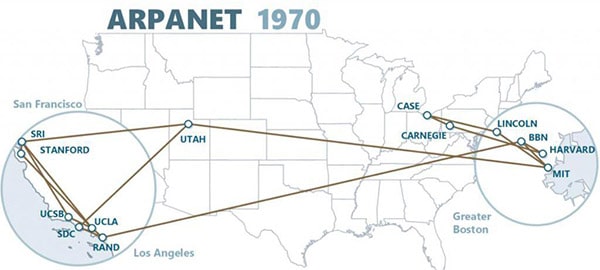 
     Ключевое развитие истории Интернета кратко можно по праву считать с 1983 года, когда были созданы 2 сетевых протокола TCP/IP, позволяющие с легкостью подключаться к Интернету при помощи телефонной линии. Спустя несколько лет Интернет стал постепенно становиться  общедоступным. С начала 90-х начинается современная история Интернета в том виде, в котором он знаком нам сейчас.До 1995 года интернета в его современном образе (WWW с графическим браузером) в России не было. Точнее, существовавший тогда уровень развития интернета в России не позволял говорить о какой-то деятельности, рассчитанной на массового информационного потребителя.К ноябрю 1993 года относится начало проекта Demos Online. В сентябре следующего года у «Демоса», который в дальнейшем становится одним из крупнейших российских провайдеров, появляются первые пользователи.В ноябре 1994 года появляется первая полнотекстовая электронная русская библиотека, будущая библиотека Мошкова. По состоянию на 1 марта 2000 г. эта библиотека содержала уже около 25000 текстовых файлов общим объемом 1300 Мб, что на порядок превосходило аналогичные западные проекты  (Приложения 1-2).4.Социологический опрос «Влияние СМИ на подростков»     В первую очередь, СМИ влияют на подростков. Подрастающее поколение формирует свои мнения и вкусы практически на все сто процентов благодаря развлекательному телевидению и Интернету. Большую часть информации, которую получают школьники из интернета, они начинают считать собственным мнением.     В своём исследовании я постаралась найти ответы на следующие вопросы:  Насколько подростки зависимы от СМИ и интернета? Что больше всего интересует  подрастающее поколение?     Исходя из этого, я провела несколько опросов для учащихся 8-10 классов с целью выяснения их отношения к современным источникам информации. Анкетирование проводилось в течение третьей четверти (Приложение 3).     На первый вопрос: «Какие СМИ вы предпочитаете?» Безоговорочно все 20 человек ответили «интернет».        Далее следует вопрос «Как часто Вы пользуетесь средствами массовой информации?» -  20 опрошенных ответили, что «ежедневно»      На третий вопрос: «Какой вид СМИ, по Вашему мнению, дает наиболее достоверную информацию?»  - все ответили  «интернет»       Вопрос четвёртый: «Какой вид СМИ является наиболее "молодежным"?»- опять ответ «интернет».  И тут мы можем заметить, что явно есть некая зависимость от интернета. Третий вопрос подряд ученики отвечают «интернет»,  притом все 20 опрошенных.     На  пятый вопрос: «Какую функцию СМИ Вы считаете наиболее важной?» - мнения разошлись, за «информационную» ответили 12 человек, «развлекательную» - 5, «коммуникативную» - 3. Отсюда следует сделать вывод что, для подростков информативная функция СМИ является наиболее важной.     На шестой  вопрос:  «Сколько времени  в день ты проводишь в интернете?»  большая часть опрошенных, 14 человек,  ответила - «от четырех и более часов», остальные 6 человек  - «до трех часов»     На седьмой вопрос: «Считаете ли вы себя зависимым от получаемой  информации, или от СМИ в целом?» - 8 человек считают себя зависимым от получаемой информации, 5 - затрудняются ответить, 7 человек не считают себя зависимым от получаемой информации.    На восьмой вопрос: «Должен ли кто-то, по вашему мнению, контролировать информацию, предоставленную СМИ?» - 12 человек считают, что  «да», 3 - «затрудняются ответить», 5 человек ответили «нет».    «Считаете ли вы правильным, что СМИ иногда «навязывают» людям свою точку зрения?» - девятый вопрос. Ответы разошлись, 6 человек ответили «иногда это необходимо», 7 - «всё зависит от  ситуации» и еще 7 ответили  «нет, у каждого должно быть своё мнение»     Вопрос десятый: «Как СМИ влияют  на вас?» -  «отрицательно» ответили 2 человека, «положительно» -  6 и «всё зависит от ситуации»  - 12 опрошенных (Приложения 4-6).   Заключение.     ХХI век – век высоких технологий и больших возможностей, с ростом которых, наше общество выходит на совершенно новый уровень развития: обмен информацией, общение между людьми, способы построения отношений, поиск работы, да собственно и сама работа, отдых переходят из реального мира в мир виртуальный. В современном информационном обществе СМИ играют огромную роль в жизни общества.      Как оказалось, для большинства подростков более важное значение имеет Интернет. Даже в таком огромном количестве информации подростки предпочитают социальные сети,  игровые и развлекательные сайты. Подростки постепенно утрачивают способность к живому общению друг с другом, заменяя его виртуальным. Подростков мало интересует общественная жизнь. Основные вопросы, которые их интересует во всех СМИ, это свои межличностные проблемы, любовь, свободное время провождение. [1]     Я рассмотрела тему влияния СМИ на поведении подростков, и теперь можно с уверенностью сказать, что воздействие средств массовой информации существует и оно достаточно существенное. Подростки - это такая социальная группа, которая очень сильно поддается воздействию СМИ. Также перед мной был выдвинут важный вопрос, а именно, вопрос о характере воздействия СМИ. Выяснилось, что существует как позитивное, так и негативное воздействие на молодых людей, и всё чаще сейчас говорят о негативном воздействии средств массовой информации, которое выражается в их неадекватном поведении в обществе.Положительные стороны:- информативность;- доступность информации;- несложная интерпретация информации; динамичность подачи информации;наглядностьОтрицательные стороны:- огромное количество неправдоподобной информации- проявление агрессии у молодежи;- распространение нравственной вседозволенности; пропаганда жестокости и насилия.- нарушения здоровья, например снижение зрения [3]     Одним из негативных эффектов глобальной компьютерной сети является широкое распространение различной информации сомнительного содержания. По статистическим данным, 9 из 10 детей сталкивались с порнографией в Сети, около 17% регулярно заглядывают на запретные ресурсы, примерно 5,5% готовы претворить увиденное там в жизнь. Кроме того существуют сайты, посвящённые пиротехнике, суициду, обсуждению действия тех или иных наркотических веществ. Подобным образом может последовать увлечение угрожающими их здоровью отклонениями. По статистике, самым большим риском знакомства с деструктивными личностями и сообществами является общение в чатах или социальных сетях. Подростки могут быть вовлечены в радикальные политические группы, сатанинские культы, которые существуют в реальном мире, но принимать участие в них подростку легче, сидя за компьютером  у себя дома.Онлайн-игры наносят непоправимый вред, занимая у ребёнка подавляющую часть времени, отвлекая его от занятий и социального отдыха, вредя психическому и физическому здоровью. [13]     Таким образом, можно сделать вывод, что современные российские медиасистемы в значительной мере оказывают особое влияние на личность подростка. Познавательно, социально значимая, гуманистически окрашенная информация, в которой нуждаются подростки, нередко подменяется на деструктивно направленное содержание, развлечения.     Поэтому, я считаю, что родители должны помочь подросткам сделать правильный выбор:- поощрять подростка в выражении мнения о различных программах и средствах массовой информации;- помочь подростку разобраться в том, где лежат различия между реальностью и фантазией;- постараться убрать телевизор, видеоигры и так далее из спальни  ребенка;- использовать родительский контроль. Заблокировать каналы и веб-сайты, которые считаются неуместными для подростка. - ограничить просмотр телевизора и время работы с компьютером до 2-3 часов в день. Стараться проводить как можно больше времени вместе, как семья, участвовать в других мероприятиях. [14]     Необходимо, по моему мнению, ввести цензуру на фильмы с элементами насилия и эротики, на порно-материалы в журналах, газетах, TV и Интернете.     И эту проблему нужно решать, несмотря на то, что кому-то это будет не выгодно. Здоровый образ жизни, высокий реализованный интеллектуальный потенциал, глубина доброй морали должны, в первую очередь, характеризовать наше молодое поколение.     В заключении можно отметить лишь то, что современные СМИ обладают огромными источниками информации, которыми они охотно делятся с людьми, однако среди огромного потока информации, лишь незначительная часть является по-настоящему полезной и пригодной для использования. Поэтому я также составила памятку для подростков  о безопасном поведении в сети интернет (Приложение 7).     Я считаю, что достигла цели своей работы - изучила    влияние современных средств массовой информации на сознание подростков, на их психическое состояние. Я поработала с разнообразными источниками, провела опрос - анкетирование среди подростков, определила степень влияния средств массовой информации на воспитание подростков; сделала определённые выводы и обобщения.Список источников:Грушина А.А. Влияние СМИ на личность подростка. «Молодой учёный», 2018 год №3 (189)Дубинина Т.М. Дети в Интернете. «ИКТ в образовании» - 2008 год №14Жилавская И.В. Влияние СМИ на молодёжь. Сборник материалов Всероссийской НПК, Томск, 2007 годhttps://zen.yandex.ru/media/ipsyholog/vliianie-interneta-na-psihiku-podrostkov-5d31643c0aca0500aec5bed2https://bse.slovaronline.com/ http://unovosti.tv/article/history_of_media https://vuzlit.ru/453701/istoriya_razvitiyahttps://www.calc.ru/Sredstva-Massovoy-Informatsii-Smi-Ponyatiye-Vidy-I-Funktsii-.html https://studme.org/61036/sotsiologiya/istorii_vozniknoveniya_razvitiya_sredstv_massovoy_informatsii https://gardeening.ru/trees/newspapers-and-magazines-press-the-most-read-newspapers-in-russia/ https://help-zarabotok.ru/kak-poyavilsya-internet-istoriya-interneta.html https://nauka.club/obshchestvoznanie/smi.htmlhttp://biokomb.ru/vliyanie-smi-na-podrostkov/ https://infourok.ru/vliyanie-sredstv-massovoy-informacii-na-podrostkov-1221331.html Приложение 1.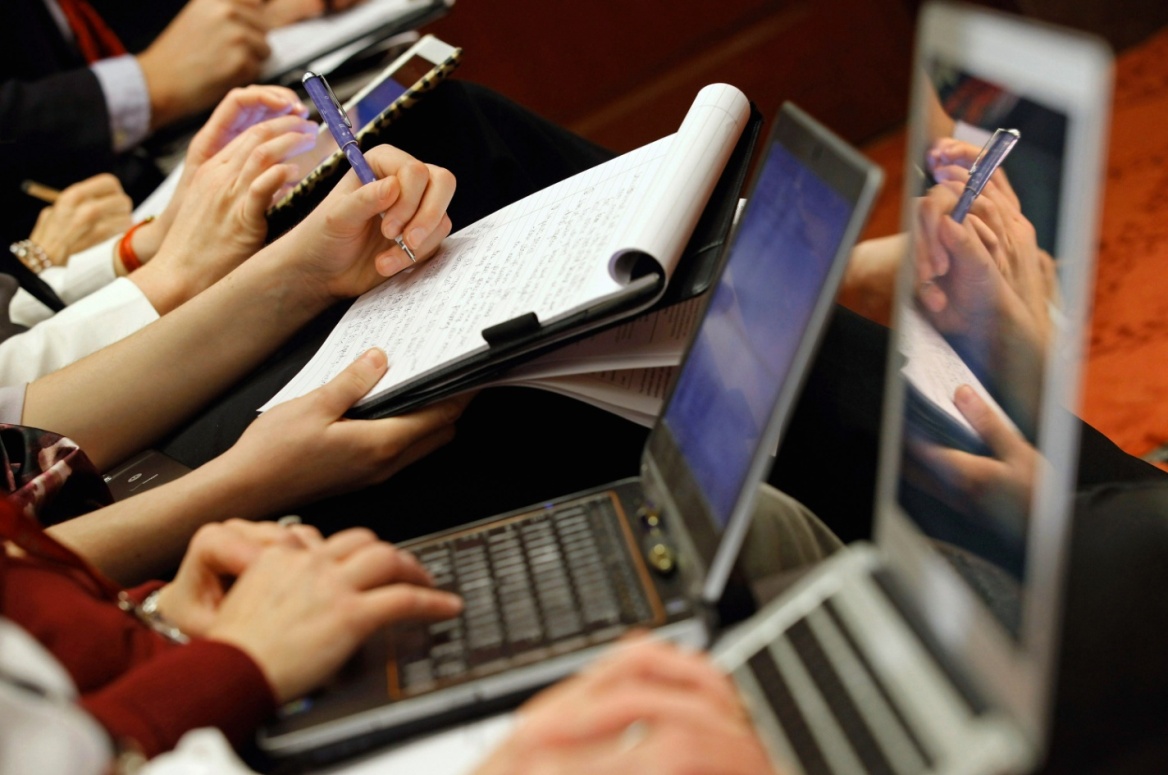 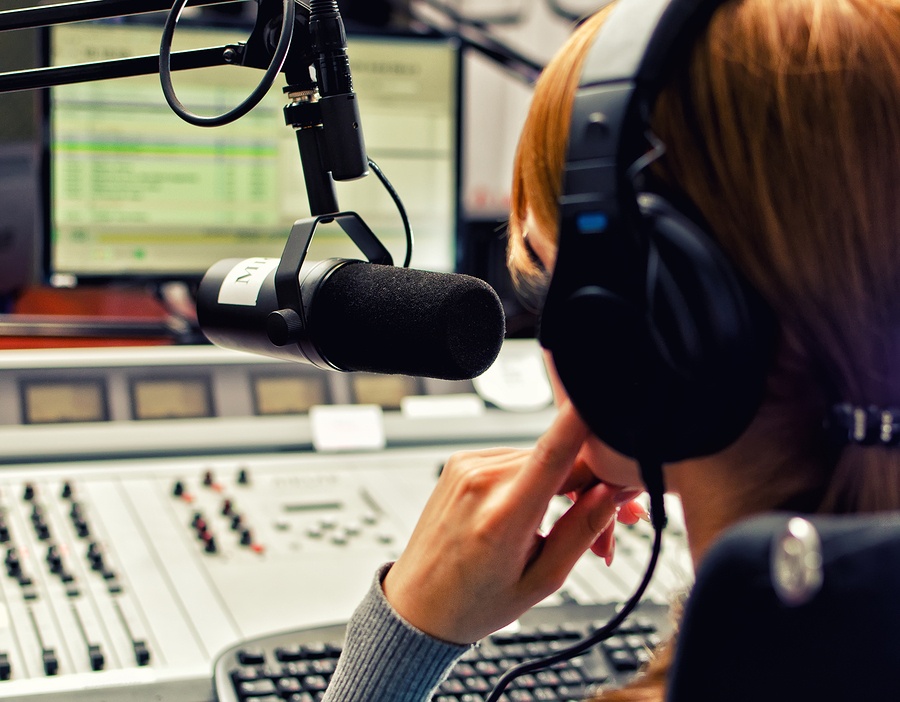 Средства массовой информацииПриложение 2.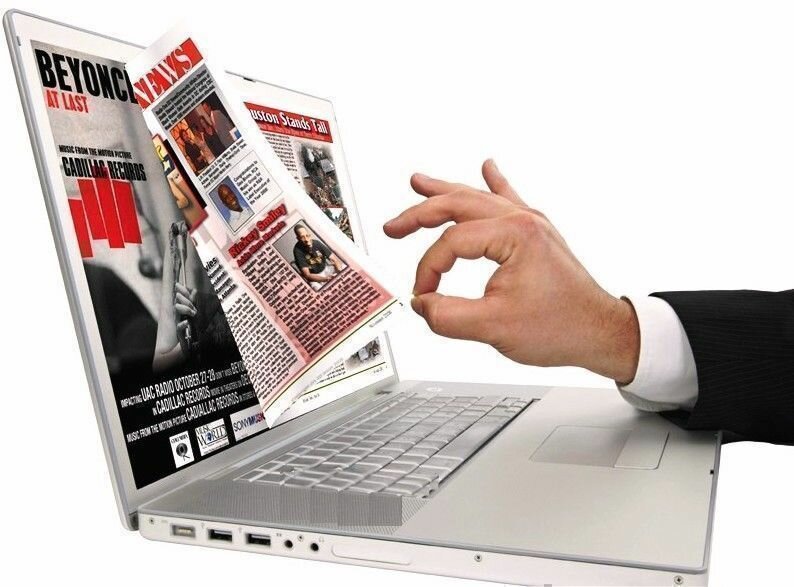 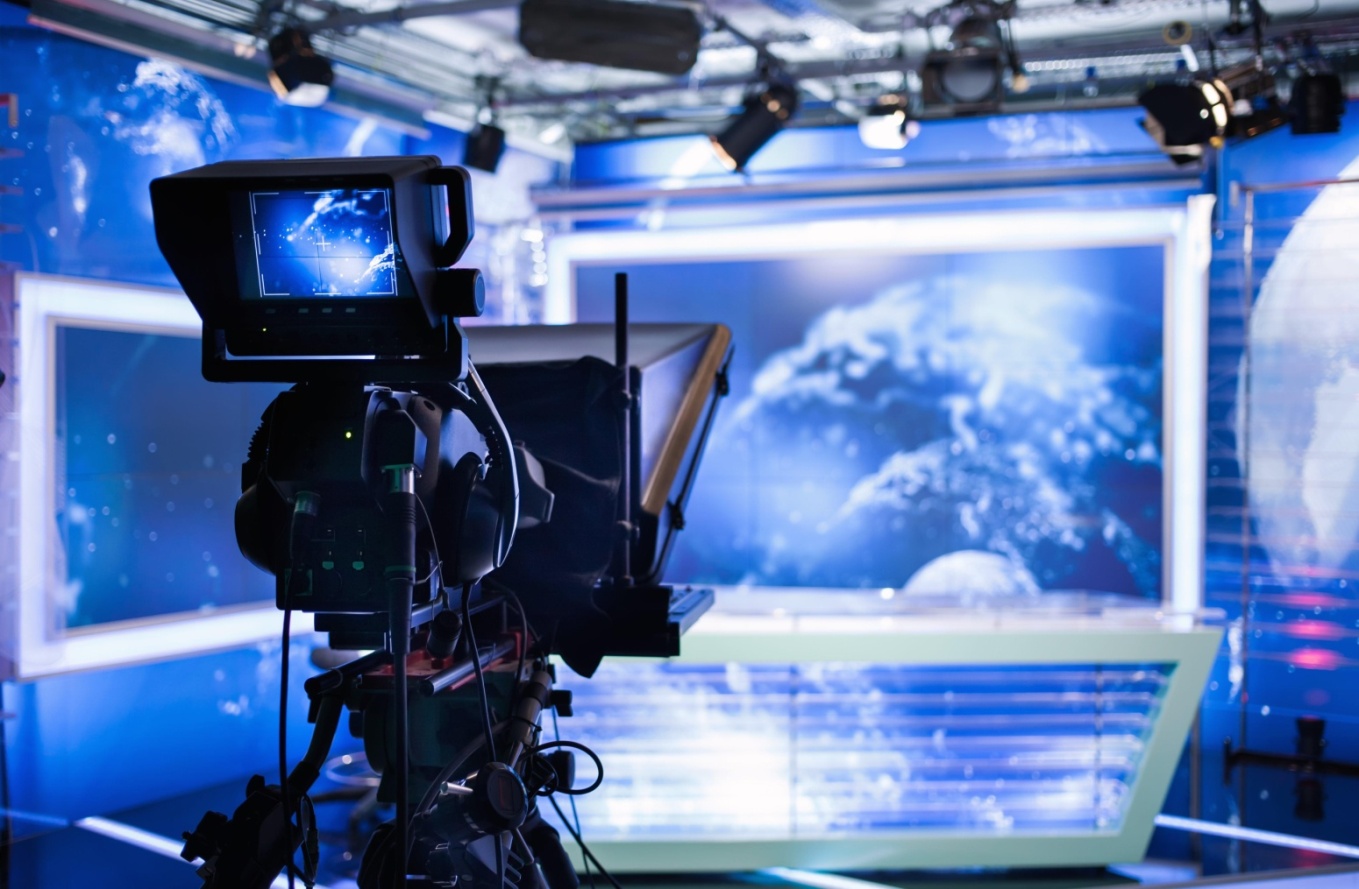 Средства массовой информацииПриложение 3.Анкета «Я и СМИ»1. Какое из средств массовой информации Вы предпочитаете?Телевидение               Радио               Пресса              Интернет              Никакое 2. Как часто Вы пользуетесь средствами массовой информации?Ежедневно                 несколько раз в неделю                  несколько раз в месяцвремя от времени       крайне редко                              вообще этого не делаю3. Какой вид СМИ, по Вашему мнению, дает наиболее достоверную информацию?Телевидение              Пресса                        Радио                           Интернет4. Какой вид СМИ является наиболее "молодежным"?Телевидение                Пресса                  Радио                              Интернет5. Какаю функцию СМИ, Вы считаете наиболее важной?Информационную            Развлекательную               КоммуникативнуюКультурно-образовательную6.Сколько времени  в день ты проводишь в интернете?1) час       2) до двух часов        3) до трех часов               4)от четырех и более7. Считаете ли вы себя зависимым от получаемой  информации, или от СМИ в целом?1) да                                2)нет                           3) затрудняюсь ответить8.Должен ли, кто - то по вашему мнению контролировать информацию, предоставленную СМИ?1)да                               2)нет                              3)затрудняюсь ответить9. Считаете ли вы правильным, что СМИ иногда «навязывают» людям свою точку зрения?1) иногда это необходимо              2) нет, у каждого должно быть свое мнение                        3)все зависит от ситуации10.  Как СМИ влияют  на вас?1) положительно                     2)отрицательно                       3)все зависит от ситуацииПриложение 4.Итоги опроса – анкетирования:Приложение 5.Итоги опроса – анкетирования:Приложение 6.Итоги опроса – анкетирования:           Приложение 7.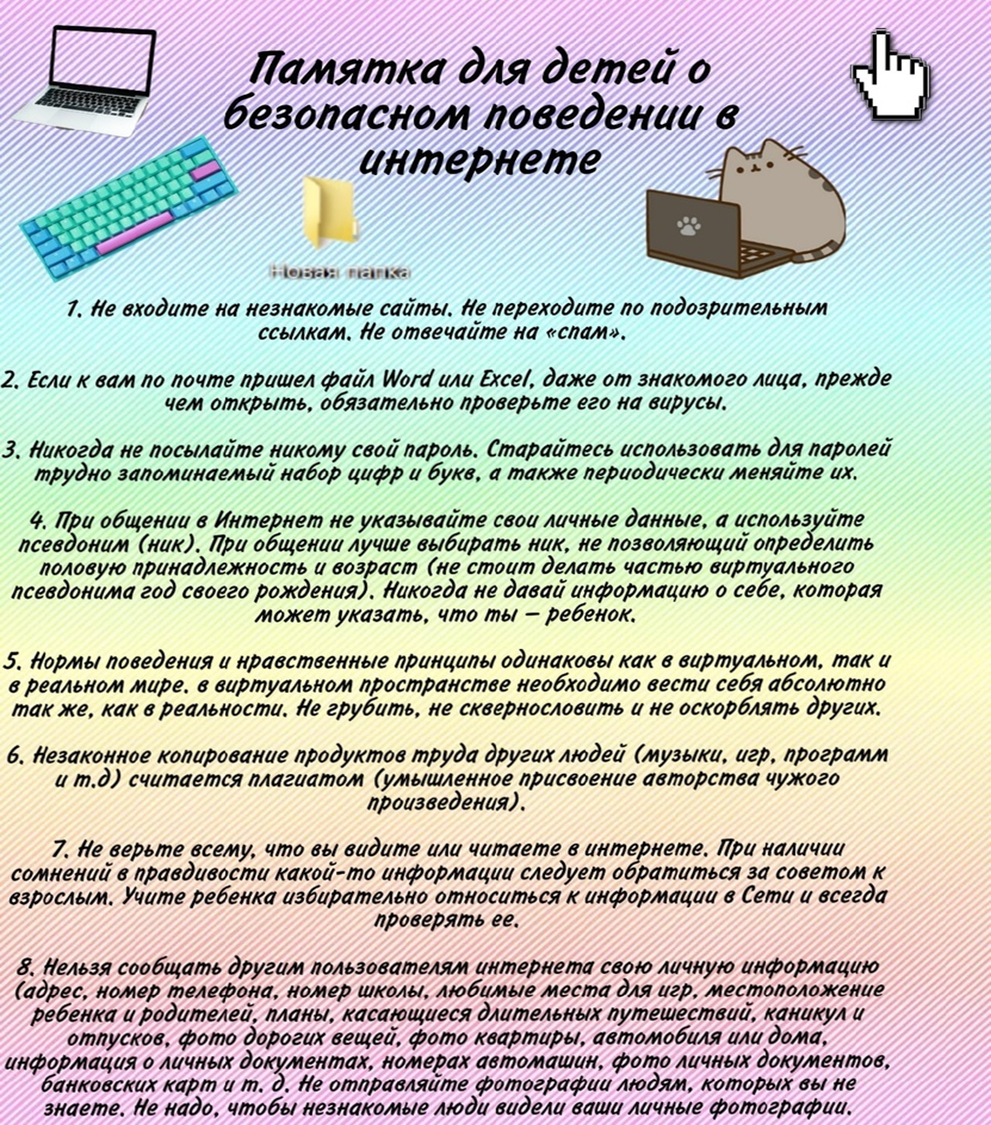 Введение.   3Основная частьПонятие СМИ и их функции.4 - 5История появления средств массовой информации.   6 - 7Современные виды средств массовой информации.8 - 10Социологический опрос «Влияние СМИ на подростков».11Заключение.12 - 13Список источников.14Приложения.15 - 21